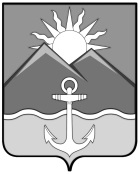 АДМИНИСТРАЦИЯХАСАНСКОГО МУНИЦИПАЛЬНОГО РАЙОНАПОСТАНОВЛЕНИЕ            пгт Славянка03.11.2022							                                            №  798-паВ соответствии со статьей 15 Федерального закона  от 6 октября 2003 года № 131-ФЗ «Об общих принципах организации местного самоуправления в Российской Федерации», на основании постановления Правительства Приморского края от 20 октября 2022 года № 713-пп «О мерах поддержки семей участников специальной военной операции, а также лиц, призванных на военную службу по мобилизации», руководствуясь Уставом Хасанского муниципального района, администрация Хасанского муниципального районаПОСТАНОВЛЯЕТ:1. Внести изменения в постановление администрации Хасанского муниципального района  от 15 декабря 2020 года № 1046-па «О плате, взимаемой с родителей (законных представителей) за присмотр и уход за детьми в муниципальных образовательных учреждениях Хасанского муниципального района, реализующих образовательную программу дошкольного образования» изложив, пункт 5 Порядка начисления и взимания с родителей (законных представителей) родительской платы за присмотр и уход за детьми в муниципальных образовательных учреждениях Хасанского муниципального района, реализующих образовательную программу дошкольного образования в следующей редакции:«Родительская плата за присмотр и уход за детьми не взимается с родителей (законных представителей):- за детей-инвалидов, детей сирот и детей, оставшихся без попечения родителей, детей с туберкулезной интоксикацией, а также усыновленных (удочеренных) детей;- за детей из семей граждан являющихся участниками специальной военной операции, а также лиц, призванных на военную службу по мобилизации.	  Для подтверждения указанных освобождений от родительской платы родителем (законным представителем) представляется заявление о предоставлении освобождения от родительской платы с приложением следующих документов:	- для детей-инвалидов – справку, подтверждающую факт установления инвалидности;	-  для детей-сирот и детей, оставшихся без попечения родителей – решение об установлении опеки (попечительства) или копии решения суда о лишении родителей родительских прав или свидетельства о смерти родителей, иные решения, подтверждающие, что ребенок остался без попечения родителей;	- для детей с туберкулезной интоксикацией – заключение комиссии противотуберкулезного диспансера по месту жительства ребенка;-   для детей  из семей граждан являющихся участниками специальной военной операции, а также лиц, призванных на военную службу по мобилизации – копии документов подтверждающих родство (свойство) с участником специальной военной операции и сведения из военного комиссариата о подтверждении статуса участника специальной военной операции – члена семьи воспитанника.	 Освобождение от родительской платы возникает у родителей (законных представителей) со дня подачи заявления с приложением подтверждающих документов и действует на период права пользования льготой.».2.  Разместить настоящее постановление на официальном сайте администрации Хасанского муниципального района в информационно-телекоммуникационной сети «Интернет».	3. Настоящее постановление вступает в силу со дня его принятия.	4. Контроль за исполнением настоящего постановления оставляю за собой.Глава Хасанского муниципального района                                                                                         И.В. СтепановО внесении изменений в постановление администрации Хасанского муниципального района от 15 декабря 2020 года № 1046-па «О плате, взимаемой с родителей (законных представителей) за присмотр и уход за детьми в муниципальных образовательных учреждениях Хасанского муниципального района, реализующих образовательную программу дошкольного образования» 